令和2年度「土木技術者実技講習会」を開催	令和2年度 (一社)三重県建設業協会 実施事業		開催日時：令和2年7月29日(水)～30日（木）	開催場所：三重県工業研究所津市高茶屋5丁目5番45号参 加 者：17名共催：三重県工業研究所・（一社）三重県建設業協会　　　三重県土木施工管理技士会事業内容：（一社）三重県建設業協会では三重県工業研究所・三重県土木施工管理技士会の共催を得て、建設業の従事者に対し、日本工業規格（JIS）に規定された土木建設資材に関わる試験方法の理解を深めることを目的に、試験方法の解説及び実習を実施し、技術者の育成を行っています。　令和2年度は7月29日～30日、三重県工業研究所にて開催し、会員企業から17名の参加がありました。　講習の内容は、（１）コンクリートの配合設計、練り混ぜ、スランプ試験、空気量の測定等の説明及び実習（２）骨材の各試験方法の説明、ふるい分け、比重、吸収率試験、単位容積重量試験の実習（３）コンクリート圧縮強度試験、鉄筋の引張り、曲げ強度試験方法の説明及び実習です。　　参加者は説明を受けたあと、熱心に実技に取り組み、試験方法等の理解を深めました。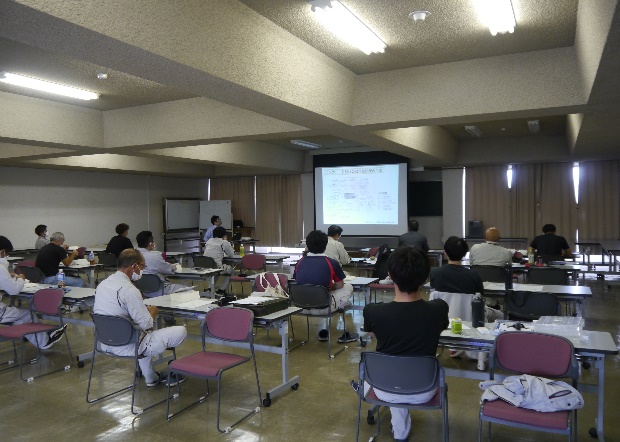 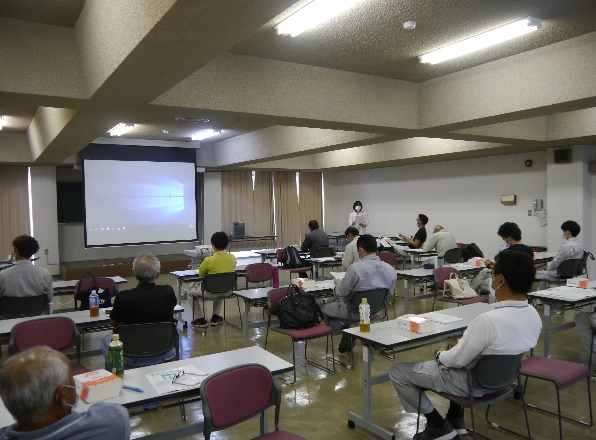 